Jews = Sedom?! The Haftara of Chazon/Devarim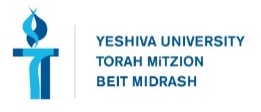 Rabbi Jonathan Ziring: jziring@torontotorah.comTime: Ri Kara, Malbim: End of Uziyahu’s life; Rashi: End of Yeshayahu’s life – a retrospectiveInvoking Moshe’s Final Warning – Haazinu – The children have sinned – now is the time for reckoning.  DevelopmentWhy Avraham was Chosen: Bereishit 18(יח) וְאַ֨בְרָהָ֔ם הָי֧וֹ יִֽהְיֶ֛ה לְג֥וֹי גָּד֖וֹל וְעָצ֑וּם וְנִ֨בְרְכוּ־ב֔וֹ כֹּ֖ל גּוֹיֵ֥י הָאָֽרֶץ: (יט) כִּ֣י יְדַעְתִּ֗יו לְמַעַן֩ אֲשֶׁ֨ר יְצַוֶּ֜ה אֶת־בָּנָ֤יו וְאֶת־בֵּיתוֹ֙ אַחֲרָ֔יו וְשָֽׁמְרוּ֙ דֶּ֣רֶךְ יְקֹוָ֔ק לַעֲשׂ֥וֹת צְדָקָ֖ה וּמִשְׁפָּ֑ט לְמַ֗עַן הָבִ֤יא יְקֹוָק֙ עַל־אַבְרָהָ֔ם אֵ֥ת אֲשֶׁר־דִּבֶּ֖ר עָלָֽיו:Abraham will become a great and populous nation and all the nations of the earth will bless themselves by him? For I have singled him out, that he may instruct his children and his posterity to keep the way of the Lord by doing what is just and right, in order that the Lord may bring about for Abraham what He has promised him.Justice, then JerusalemThis is why Mishpatim comes before TerumahThe blessings of the amida follow this order: Bring back judges, get rid of evil, bless the righteous, Jerusalem, Mashiach